Рабочая программа учебной дисциплины Чтение партитур основной профессиональной образовательной программы высшего образования, рассмотрена и одобрена на заседании кафедры, протокол № 11 от 14.06.2021г.ОБЩИЕ СВЕДЕНИЯ Учебная дисциплина «Чтение партитур» изучается в 1 – 8 семестрах.Курсовая работа – не предусмотрена.Форма промежуточной аттестации: Место учебной дисциплины в структуре ОПОПУчебная дисциплина «Чтение партитур» включена в Обязательную часть Блока 1 учебного плана подготовки специалистов по специальности 53.05.02 – Художественное руководство оперно-симфоническим оркестром и академическим хором, специализация – Художественное руководство оперно-симфоническим оркестром.Изучение дисциплины опирается на результаты освоения образовательной программы предыдущего уровня. Основой для освоения дисциплины являются результаты обучения по предшествующим и сопутствующим дисциплинам:Инструментоведение;Инструментальная подготовка;История оркестровых стилей.Результаты обучения по учебной дисциплине, используются при изучении следующих дисциплин:Дирижирование;Подготовка к сдаче и сдача государственного экзамена.ЦЕЛИ И ПЛАНИРУЕМЫЕ РЕЗУЛЬТАТЫ ОБУЧЕНИЯ ПО ДИСЦИПЛИНЕЦелями изучения дисциплины «Чтение партитур» являются:практическое применение результатов изучения стилей, жанров и особенностей интерпретации музыкальных произведений в различных жанрах оркестровой музыки, владение методологией анализа оперных и симфонических партитур;понимание особенностей строения оркестровых партитур различных эпох, национальных школ и индивидуальных композиторских стилей, способность к углубленному прочтению и расшифровке авторского нотного текста, владение техникой чтения партитур как за фортепиано, так и внутренним слухом; знание специфики оркестровых инструментов с последующим применением в профессиональной сфере и формирование практических навыков в области музыкально-исполнительского искусства; формирование у обучающихся компетенций, установленной образовательной программой в соответствии с ФГОС ВО по данной дисциплине; Результатом обучения является овладение обучающимися знаниями, умениями, навыками и опытом деятельности, характеризующими процесс формирования компетенций и обеспечивающими достижение планируемых результатов освоения учебной дисциплины.2.1 Формируемые компетенции, индикаторы достижения компетенций, соотнесённые с планируемыми результатами обучения по дисциплине:СТРУКТУРА И СОДЕРЖАНИЕ УЧЕБНОЙ ДИСЦИПЛИНЫОбщая трудоёмкость учебной дисциплины по учебному плану составляет:Структура учебной дисциплины для обучающихся по видам занятий: Структура учебной дисциплины для обучающихся по разделам и темам дисциплины: Краткое содержание учебной дисциплиныСамостоятельная работа студента – обязательная часть образовательного процесса, направленная на развитие готовности к профессиональному и личностному самообразованию, на проектирование дальнейшего образовательного маршрута и профессиональной карьеры.Самостоятельная работа обучающихся по дисциплине «Чтение партитур» организована как совокупность аудиторных и внеаудиторных занятий и работ, обеспечивающих успешное освоение дисциплины. Аудиторная самостоятельная работа обучающихся по дисциплине «Чтение партитур» выполняется на учебных занятиях под руководством преподавателя и по его заданию. Аудиторная самостоятельная работа обучающихся входит в общий объем времени, отведенного учебным планом на аудиторную работу, и регламентируется расписанием учебных занятий. Внеаудиторная самостоятельная работа обучающихся – планируемая практическая работа обучающихся, выполняемая во внеаудиторное время по заданию и при методическом руководстве преподавателя, но без его непосредственного участия, расписанием учебных занятий не регламентируется.Внеаудиторная самостоятельная работа обучающихся включает в себя:подготовку к индивидуальным занятиям и экзаменам;изучение нотного материала;повышение технического и творческого потенциала через регулярный и систематический процесс чтения и анализа оркестровых партитур;подготовку к текущей и промежуточной аттестации в течение семестра.Самостоятельная работа обучающихся с участием преподавателя в форме иной контактной работы предусматривает групповую работу с обучающимися и включает в себя проведение индивидуальных и групповых консультаций по отдельным темам/разделам дисциплины.Применение электронного обучения, дистанционных образовательных технологийПри реализации программы учебной дисциплины электронное обучение и дистанционные образовательные технологии не применяются.РЕЗУЛЬТАТЫ ОБУЧЕНИЯ ПО ДИСЦИПЛИНЕ, КРИТЕРИИ ОЦЕНКИ УРОВНЯ СФОРМИРОВАННОСТИ КОМПЕТЕНЦИЙ, СИСТЕМА И ШКАЛА ОЦЕНИВАНИЯСоотнесение планируемых результатов обучения с уровнями сформированности компетенции.ОЦЕНОЧНЫЕ СРЕДСТВА ДЛЯ ТЕКУЩЕГО КОНТРОЛЯ УСПЕВАЕМОСТИ И ПРОМЕЖУТОЧНОЙ АТТЕСТАЦИИ, ВКЛЮЧАЯ САМОСТОЯТЕЛЬНУЮ РАБОТУ ОБУЧАЮЩИХСЯПри проведении контроля самостоятельной работы обучающихся, текущего контроля и промежуточной аттестации по учебной дисциплине «Чтение партитур» проверяется уровень сформированности у обучающихся компетенций и запланированных результатов обучения по дисциплине, указанных в разделе 2 настоящей программы.Формы текущего контроля успеваемости, примеры типовых заданий:Критерии, шкалы оценивания текущего контроля успеваемости:Промежуточная аттестация:Критерии, шкалы оценивания промежуточной аттестации учебной дисциплины:Система оценивания результатов текущего контроля и промежуточной аттестации.Оценка по дисциплине выставляется обучающемуся с учётом результатов текущей и промежуточной аттестации.ОБРАЗОВАТЕЛЬНЫЕ ТЕХНОЛОГИИРеализация программы предусматривает использование в процессе обучения следующих образовательных технологий:проектная деятельность;групповые дискуссии;анализ ситуаций;поиск и обработка информации с использованием сети Интернет;обучение в сотрудничестве (командная, групповая работа);ПРАКТИЧЕСКАЯ ПОДГОТОВКАПрактическая подготовка в рамках учебной дисциплины «Чтение партитур» реализуется при проведении индивидуальных занятий, предусматривающих участие обучающихся в выполнении отдельных элементов работ, связанных с будущей профессиональной деятельностью. ОРГАНИЗАЦИЯ ОБРАЗОВАТЕЛЬНОГО ПРОЦЕССА ДЛЯ ЛИЦ С ОГРАНИЧЕННЫМИ ВОЗМОЖНОСТЯМИ ЗДОРОВЬЯПри обучении лиц с ограниченными возможностями здоровья и инвалидов используются подходы, способствующие созданию безбарьерной образовательной среды: технологии дифференциации и индивидуального обучения, применение соответствующих методик по работе с инвалидами, использование средств дистанционного общения, проведение дополнительных индивидуальных консультаций по изучаемым теоретическим вопросам и практическим занятиям, оказание помощи при подготовке к промежуточной аттестации.При необходимости рабочая программа дисциплины может быть адаптирована для обеспечения образовательного процесса лицам с ограниченными возможностями здоровья, в том числе для дистанционного обучения.Учебные и контрольно-измерительные материалы представляются в формах, доступных для изучения студентами с особыми образовательными потребностями с учетом нозологических групп инвалидов:Для подготовки к ответу на практическом занятии, студентам с ограниченными возможностями здоровья среднее время увеличивается по сравнению со средним временем подготовки обычного студента.Для студентов с инвалидностью или с ограниченными возможностями здоровья форма проведения текущей и промежуточной аттестации устанавливается с учетом индивидуальных психофизических особенностей (устно, письменно на бумаге, письменно на компьютере, в форме тестирования и т.п.). Промежуточная аттестация по дисциплине может проводиться в несколько этапов в форме рубежного контроля по завершению изучения отдельных тем дисциплины. При необходимости студенту предоставляется дополнительное время для подготовки ответа на зачете или экзамене.Для осуществления процедур текущего контроля успеваемости и промежуточной аттестации обучающихся создаются, при необходимости, фонды оценочных средств, адаптированные для лиц с ограниченными возможностями здоровья и позволяющие оценить достижение ими запланированных в основной образовательной программе результатов обучения и уровень сформированности всех компетенций, заявленных в образовательной программе.МАТЕРИАЛЬНО-ТЕХНИЧЕСКОЕ ОБЕСПЕЧЕНИЕ ДИСЦИПЛИНЫ «Чтение партитур»Материально-техническое обеспечение «Чтение партитур» при обучении с использованием традиционных технологий обучения.УЧЕБНО-МЕТОДИЧЕСКОЕ И ИНФОРМАЦИОННОЕ ОБЕСПЕЧЕНИЕ УЧЕБНОЙ ДИСЦИПЛИНЫИНФОРМАЦИОННОЕ ОБЕСПЕЧЕНИЕ УЧЕБНОГО ПРОЦЕССАРесурсы электронной библиотеки, информационно-справочные системы и профессиональные базы данных:11.2. Перечень программного обеспечения Не применяется.ЛИСТ УЧЕТА ОБНОВЛЕНИЙ РАБОЧЕЙ ПРОГРАММЫ УЧЕБНОЙ ДИСЦИПЛИНЫВ рабочую программу учебной дисциплины внесены изменения/обновления и утверждены на заседании кафедры Музыковедения:Министерство науки и высшего образования Российской ФедерацииМинистерство науки и высшего образования Российской ФедерацииМинистерство науки и высшего образования Российской ФедерацииМинистерство науки и высшего образования Российской ФедерацииМинистерство науки и высшего образования Российской ФедерацииМинистерство науки и высшего образования Российской ФедерацииФедеральное государственное бюджетное образовательное учреждениеФедеральное государственное бюджетное образовательное учреждениеФедеральное государственное бюджетное образовательное учреждениеФедеральное государственное бюджетное образовательное учреждениеФедеральное государственное бюджетное образовательное учреждениеФедеральное государственное бюджетное образовательное учреждениевысшего образованиявысшего образованиявысшего образованиявысшего образованиявысшего образованиявысшего образования«Российский государственный университет им. А.Н. Косыгина«Российский государственный университет им. А.Н. Косыгина«Российский государственный университет им. А.Н. Косыгина«Российский государственный университет им. А.Н. Косыгина«Российский государственный университет им. А.Н. Косыгина«Российский государственный университет им. А.Н. Косыгина(Технологии. Дизайн. Искусство)»(Технологии. Дизайн. Искусство)»(Технологии. Дизайн. Искусство)»(Технологии. Дизайн. Искусство)»(Технологии. Дизайн. Искусство)»(Технологии. Дизайн. Искусство)»Институт «Академия имени Маймонида»«Академия имени Маймонида»«Академия имени Маймонида»«Академия имени Маймонида»«Академия имени Маймонида»КафедраМузыковеденияМузыковеденияМузыковеденияМузыковеденияМузыковеденияРАБОЧАЯ ПРОГРАММАУЧЕБНОЙ ДИСЦИПЛИНЫРАБОЧАЯ ПРОГРАММАУЧЕБНОЙ ДИСЦИПЛИНЫРАБОЧАЯ ПРОГРАММАУЧЕБНОЙ ДИСЦИПЛИНЫЧтение партитурЧтение партитурЧтение партитурУровень образования СпециалитетСпециалитетСпециальность53.05.02Художественное руководство оперно-симфоническим оркестром и академическим хоромСпециализацияХудожественное руководство оперно-симфоническим оркестромХудожественное руководство оперно-симфоническим оркестромСрок освоения образовательной программы по очной форме обучения5 лет5 летФорма обученияОчнаяОчнаяРазработчик рабочей программы учебной дисциплиныРазработчик рабочей программы учебной дисциплиныРазработчик рабочей программы учебной дисциплиныСт. преподаватель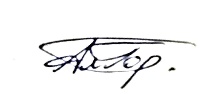 А.О. Гордон      А.О. Гордон      Заведующий кафедрой:Заведующий кафедрой:Н.С. Ренёва                               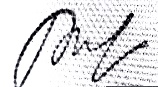 первый семестрвторой семестртретий семестрчетвертый семестрпятый семестршестой семестрседьмой семестрвосьмой семестр- экзамен- экзамен- экзамен- зачет с оценкой- экзамен- экзамен- экзамен- экзаменКод и наименование компетенцииКод и наименование индикаторадостижения компетенцииПланируемые результаты обучения по дисциплине ОПК-2. Способен воспроизводить музыкальные сочинения, записанные традиционными видами нотацииИД-ОПК-2.1 Осмысление и интерпретация традиционных видов музыкальной графики с целью создания исторически адекватного и профессионального исполнения музыкальных произведений разных стилей и эпох– анализирует специфику оркестровых сочинений для наиболее художественно оправданного и технически подготовленного составления концертной программы;– осуществляет осмысленную и плодотворную деятельность по подготовке и проведению репетиционной работы для успешной реализации выступлений оркестра;ОПК-2. Способен воспроизводить музыкальные сочинения, записанные традиционными видами нотацииИД-ОПК-2.2 Осуществление самостоятельной работы с музыкальным репертуаром определённой эпохи, записанным традиционными видами нотации– анализирует специфику оркестровых сочинений для наиболее художественно оправданного и технически подготовленного составления концертной программы;– осуществляет осмысленную и плодотворную деятельность по подготовке и проведению репетиционной работы для успешной реализации выступлений оркестра;ОПК-2. Способен воспроизводить музыкальные сочинения, записанные традиционными видами нотацииИД-ОПК-2.3 Создание профессиональной интерпретации музыкального произведения посредством исполнительских навыков и приемов на основе трактовки традиционного нотнографического материала и в контексте жанрово-стилистических особенностей, исторического времени и эпохи.– анализирует специфику оркестровых сочинений для наиболее художественно оправданного и технически подготовленного составления концертной программы;– осуществляет осмысленную и плодотворную деятельность по подготовке и проведению репетиционной работы для успешной реализации выступлений оркестра;ОПК-6. Способен постигать музыкальные произведения внутренним слухом и воплощать услышанное в звуке и нотном текстеИД-ОПК-6.1 Владение различными видами музыкально-исполнительской техники и приёмами звукоизвлечения с целью реализации исполнительского замысла, основанного на визуальном и внутреннем слуховом анализе музыкального текста.– использует исполнительские навыки игры на фортепиано для успешного исполнения оркестровых сочинений и реализации их индивидуальной художественной интерпретации в публичном выступлении;– взаимодействует с другими исполнителями в практике оркестровой репетиционной и концертной деятельности на высоком профессиональном уровнеОПК-6. Способен постигать музыкальные произведения внутренним слухом и воплощать услышанное в звуке и нотном текстеИД-ОПК-6.2 Анализ музыкальных произведений посредством внутреннего слуха с целью создания индивидуальной художественной концепции;– использует исполнительские навыки игры на фортепиано для успешного исполнения оркестровых сочинений и реализации их индивидуальной художественной интерпретации в публичном выступлении;– взаимодействует с другими исполнителями в практике оркестровой репетиционной и концертной деятельности на высоком профессиональном уровнеОПК-6. Способен постигать музыкальные произведения внутренним слухом и воплощать услышанное в звуке и нотном текстеИД-ОПК-6.3 Использование внутреннего слуха как средства контроля в процессе исполнения музыкального произведения– использует исполнительские навыки игры на фортепиано для успешного исполнения оркестровых сочинений и реализации их индивидуальной художественной интерпретации в публичном выступлении;– взаимодействует с другими исполнителями в практике оркестровой репетиционной и концертной деятельности на высоком профессиональном уровнепо очной форме обучения – 23з.е.828час.Структура и объем дисциплиныСтруктура и объем дисциплиныСтруктура и объем дисциплиныСтруктура и объем дисциплиныСтруктура и объем дисциплиныСтруктура и объем дисциплиныСтруктура и объем дисциплиныСтруктура и объем дисциплиныСтруктура и объем дисциплиныСтруктура и объем дисциплиныОбъем дисциплины по семестрамформа промежуточной аттестациивсего, часКонтактная аудиторная работа, часКонтактная аудиторная работа, часКонтактная аудиторная работа, часКонтактная аудиторная работа, часСамостоятельная работа обучающегося, часСамостоятельная работа обучающегося, часСамостоятельная работа обучающегося, часОбъем дисциплины по семестрамформа промежуточной аттестациивсего, часлекции, часпрактические занятия, часИндивидуальные занятия, часпрактическая подготовка, часкурсовая работа/курсовой проектсамостоятельная работа обучающегося, часпромежуточная аттестация, час1 семестрЭкзамен1081746452 семестрЭкзамен1081755363 семестрЭкзамен1081755364 семестрЗачет с оценкой7217555 семестрЭкзамен1081755366 семестрЭкзамен1081755367 семестрЭкзамен1081764278 семестрЭкзамен108175536Всего:828119440252Планируемые (контролируемые) результаты освоения: код(ы) формируемой(ых) компетенции(й) и индикаторов достижения компетенцийНаименование разделов, тем;форма(ы) промежуточной аттестацииВиды учебной работыВиды учебной работыВиды учебной работыВиды учебной работыСамостоятельная работа, часВиды и формы контрольных мероприятий, обеспечивающие по совокупности текущий контроль успеваемости;формы промежуточного контроля успеваемостиПланируемые (контролируемые) результаты освоения: код(ы) формируемой(ых) компетенции(й) и индикаторов достижения компетенцийНаименование разделов, тем;форма(ы) промежуточной аттестацииКонтактная работаКонтактная работаКонтактная работаКонтактная работаСамостоятельная работа, часВиды и формы контрольных мероприятий, обеспечивающие по совокупности текущий контроль успеваемости;формы промежуточного контроля успеваемостиПланируемые (контролируемые) результаты освоения: код(ы) формируемой(ых) компетенции(й) и индикаторов достижения компетенцийНаименование разделов, тем;форма(ы) промежуточной аттестацииЛекции, часПрактические занятия, часИндивидуальные занятияПрактическая подготовка, часСамостоятельная работа, часВиды и формы контрольных мероприятий, обеспечивающие по совокупности текущий контроль успеваемости;формы промежуточного контроля успеваемостиПервый семестрПервый семестрПервый семестрПервый семестрПервый семестрПервый семестрПервый семестрОПК-2: ИД-ОПК-2.1ИД-ОПК-2.2ИД-ОПК-2.3ОПК-6: ИД-ОПК-6.1ИД-ОПК-6.2ИД-ОПК-6.3Раздел 1. Введение. Специфика предмета.Чтение несложных камерно-инструментальных партитур.хххх46Форма текущего контроля: прослушиваниеОПК-2: ИД-ОПК-2.1ИД-ОПК-2.2ИД-ОПК-2.3ОПК-6: ИД-ОПК-6.1ИД-ОПК-6.2ИД-ОПК-6.3Тема 1.1Несложные по музыкальной структуре и фактуре 2-х, 3-х и 4-хстрочные партитуры для камерных ансамблей, преимущественно гомофонно-гармонического склада изложения, как в известных ключах «соль» и «фа», так и с участием альтового ключа «до»; Освоение альтового ключа. Камерные (трио-квартетные) партитуры и партитуры для струнного оркестра с несложной фактурой изложения. Освоение комбинаций скрипичного, басового и альтового ключей; 10Форма текущего контроля: прослушиваниеОПК-2: ИД-ОПК-2.1ИД-ОПК-2.2ИД-ОПК-2.3ОПК-6: ИД-ОПК-6.1ИД-ОПК-6.2ИД-ОПК-6.3Тема 1.2Камерные, струнные и несложные симфонические сочинения без участия транспонирующих духовых инструментов в ансамблевом исполнении совместно с педагогом; Приобретение навыков грамотной аппликатуры и педализации. 7Форма текущего контроля: прослушиваниеЭкзаменФорма промежуточного контроля: прослушивание программыИТОГО за первый семестр1746Второй семестрОПК-2: ИД-ОПК-2.1ИД-ОПК-2.2ИД-ОПК-2.3ОПК-6: ИД-ОПК-6.1ИД-ОПК-6.2ИД-ОПК-6.3Раздел 2. Анализ партитур. Чтение и игра партитур на фортепиано. Чтение с листа. 55Форма текущего контроля: прослушиваниеОПК-2: ИД-ОПК-2.1ИД-ОПК-2.2ИД-ОПК-2.3ОПК-6: ИД-ОПК-6.1ИД-ОПК-6.2ИД-ОПК-6.3Тема 1.1Освоение тенорового ключа и комбинаций скрипичного и басового ключей с теноровым и альтовым ключами в партитурах для струнного оркестра; Несложные симфонические партитуры без транспонирующих духовых инструментов. Чтение в четырех ключах одновременно;9Форма текущего контроля: прослушиваниеОПК-2: ИД-ОПК-2.1ИД-ОПК-2.2ИД-ОПК-2.3ОПК-6: ИД-ОПК-6.1ИД-ОПК-6.2ИД-ОПК-6.3Тема 1.2Освоение сопранового ключа и его комбинаций с другими известными ключами «до». Игра партитур в двухстрочном изложении в различных комбинациях и сочетаниях ключей.8Форма текущего контроля: прослушиваниеЭкзаменФорма промежуточного контроля: прослушивание программыИТОГО за второй семестр1755Третий семестрОПК-2: ИД-ОПК-2.1ИД-ОПК-2.2ИД-ОПК-2.3ОПК-6: ИД-ОПК-6.1ИД-ОПК-6.2ИД-ОПК-6.3Раздел 3. Анализ партитур. Чтение и игра партитур на фортепиано. Чтение с листа.55ОПК-2: ИД-ОПК-2.1ИД-ОПК-2.2ИД-ОПК-2.3ОПК-6: ИД-ОПК-6.1ИД-ОПК-6.2ИД-ОПК-6.3Тема 1.1Освоение техники чтения цифрованного баса;Исполнение на фортепиано фрагментов симфонических партитур с вокальной строкой;8Форма текущего контроля: прослушиваниеОПК-2: ИД-ОПК-2.1ИД-ОПК-2.2ИД-ОПК-2.3ОПК-6: ИД-ОПК-6.1ИД-ОПК-6.2ИД-ОПК-6.3Тема 1.2Освоение техники чтения основных транспонирующих инструментов симфонического оркестра. Чтение в строях F, B, A.9Форма текущего контроля: прослушиваниеЭкзаменФорма промежуточного контроля: прослушивание программыИТОГО за третий семестр1755Четвертый семестрОПК-2: ИД-ОПК-2.1ИД-ОПК-2.2ИД-ОПК-2.3ОПК-6: ИД-ОПК-6.1ИД-ОПК-6.2ИД-ОПК-6.3Раздел 4. Анализ партитур. Чтение и игра партитур на фортепиано. Чтение с листа.55ОПК-2: ИД-ОПК-2.1ИД-ОПК-2.2ИД-ОПК-2.3ОПК-6: ИД-ОПК-6.1ИД-ОПК-6.2ИД-ОПК-6.3Тема 1.1Освоение техники чтения флажолетов;8Форма текущего контроля: прослушиваниеОПК-2: ИД-ОПК-2.1ИД-ОПК-2.2ИД-ОПК-2.3ОПК-6: ИД-ОПК-6.1ИД-ОПК-6.2ИД-ОПК-6.3Тема 1.2Освоение техники чтение транспонирующих инструментов симфонического оркестра: чтение в строях E, Es, D, H. Комбинирование чтения в ключах «соль», «фа» и «до» с чтением транспонирующих инструментов. 9Форма текущего контроля: прослушиваниеЗачет с оценкойФорма промежуточного контроля: прослушивание программыИТОГО за четвертый семестр1755Пятый семестрОПК-2: ИД-ОПК-2.1ИД-ОПК-2.2ИД-ОПК-2.3ОПК-6: ИД-ОПК-6.1ИД-ОПК-6.2ИД-ОПК-6.3Раздел 5. Анализ партитур. Чтение и игра партитур на фортепиано. Чтение с листа.55ОПК-2: ИД-ОПК-2.1ИД-ОПК-2.2ИД-ОПК-2.3ОПК-6: ИД-ОПК-6.1ИД-ОПК-6.2ИД-ОПК-6.3Тема 1.1Приспособление навыков чтения в ключах для облегчения чтения партий транспонирующих инструментов в составе многострочной симфонической партитуры;7Форма текущего контроля: прослушиваниеОПК-2: ИД-ОПК-2.1ИД-ОПК-2.2ИД-ОПК-2.3ОПК-6: ИД-ОПК-6.1ИД-ОПК-6.2ИД-ОПК-6.3Тема 1.2Исполнение по партитурам масштабных фрагментов симфонических произведений, частей симфоний, увертюр или симфонических поэм. 10Форма текущего контроля: прослушиваниеЭкзаменФорма промежуточного контроля: прослушивание программыИТОГО за пятый семестр1755Шестой семестрОПК-2: ИД-ОПК-2.1ИД-ОПК-2.2ИД-ОПК-2.3ОПК-6: ИД-ОПК-6.1ИД-ОПК-6.2ИД-ОПК-6.3Раздел 6. Анализ партитур. Чтение и игра партитур на фортепиано. Чтение с листа.55ОПК-2: ИД-ОПК-2.1ИД-ОПК-2.2ИД-ОПК-2.3ОПК-6: ИД-ОПК-6.1ИД-ОПК-6.2ИД-ОПК-6.3Тема 1.1Исполнение технически сложных симфонических концертных партитур;10Форма текущего контроля: прослушиваниеОПК-2: ИД-ОПК-2.1ИД-ОПК-2.2ИД-ОПК-2.3ОПК-6: ИД-ОПК-6.1ИД-ОПК-6.2ИД-ОПК-6.3Тема 1.2Чтение партий транспонирующих инструментов в ключах Des, G. 7Форма текущего контроля: прослушиваниеЭкзаменФорма промежуточного контроля: прослушивание программыИТОГО за шестой семестр1755Седьмой семестрОПК-2: ИД-ОПК-2.1ИД-ОПК-2.2ИД-ОПК-2.3ОПК-6: ИД-ОПК-6.1ИД-ОПК-6.2ИД-ОПК-6.3Раздел 7. Анализ партитур. Чтение и игра партитур на фортепиано. Чтение с листа. 64Форма текущего контроля: прослушиваниеОПК-2: ИД-ОПК-2.1ИД-ОПК-2.2ИД-ОПК-2.3ОПК-6: ИД-ОПК-6.1ИД-ОПК-6.2ИД-ОПК-6.3Тема 1.1Исполнение по партитуре фрагментов произведений кантатно-ораториального жанра 8Форма текущего контроля: прослушиваниеОПК-2: ИД-ОПК-2.1ИД-ОПК-2.2ИД-ОПК-2.3ОПК-6: ИД-ОПК-6.1ИД-ОПК-6.2ИД-ОПК-6.3Тема 1.2Исполнение партитур повышенной сложности отечественных, зарубежных композиторов разных эпох и стилей9ЭкзаменФорма промежуточного контроля: прослушивание программыИТОГО за седьмой семестр1764Восьмой семестрОПК-2: ИД-ОПК-2.1ИД-ОПК-2.2ИД-ОПК-2.3ОПК-6: ИД-ОПК-6.1ИД-ОПК-6.2ИД-ОПК-6.3Раздел 8. Анализ партитур. Чтение и игра партитур на фортепиано. Чтение с листа. 55Форма текущего контроля: прослушиваниеОПК-2: ИД-ОПК-2.1ИД-ОПК-2.2ИД-ОПК-2.3ОПК-6: ИД-ОПК-6.1ИД-ОПК-6.2ИД-ОПК-6.3Тема 1.1Исполнение партитур повышенной сложности отечественных, зарубежных композиторов разных эпох и стилей8ОПК-2: ИД-ОПК-2.1ИД-ОПК-2.2ИД-ОПК-2.3ОПК-6: ИД-ОПК-6.1ИД-ОПК-6.2ИД-ОПК-6.3Тема 1.2Исполнение фрагментов оперных партитур с одновременным пением вокальной строки9ЭкзаменФорма промежуточного контроля: прослушивание программыИТОГО за восьмой семестр1755Итого за весь период136440№ ппНаименование раздела и темы дисциплиныСодержание раздела (темы)Раздел 1Введение. Специфика предмета.Чтение несложных камерно-инструментальных партитур.Введение. Специфика предмета.Чтение несложных камерно-инструментальных партитур.Тема 1.1Несложные по музыкальной структуре и фактуре 2-х, 3-х и 4-хстрочные партитуры для камерных ансамблей, преимущественно гомофонно-гармонического склада изложения, как в известных ключах «соль» и «фа», так и с участием альтового ключа «до»; Освоение альтового ключа. Камерные (трио-квартетные) партитуры и партитуры для струнного оркестра с несложной фактурой изложения. Освоение комбинаций скрипичного, басового и альтового ключей;Проработка нескольких оркестровых произведений с точки зрения фактуры, стиля, формы, штрихов, артикуляции, метроритмических, темповых и прочих пометок композитора.Регулярная самостоятельная и совместная с педагогом аналитическая и практическая работа, направленная на выучивание нотного текста выбранной оркестровой партитуры, точное воспроизведение стилистических, динамических, штриховых, артикуляционных и метроритмических особенностей и обозначений. Прослушивание и анализ концертных записей. Тема 1.2Освоение альтового ключа. Камерные (трио-квартетные) партитуры и партитуры для струнного оркестра с несложной фактурой изложения. Освоение комбинаций скрипичного, басового и альтового ключей;Камерные, струнные и несложные симфонические сочинения без участия транспонирующих духовых инструментов в ансамблевом исполнении совместно с педагогом;Приобретение навыков грамотной аппликатуры и педализации.Проработка нескольких оркестровых произведений с точки зрения фактуры, стиля, формы, штрихов, артикуляции, метроритмических, темповых и прочих пометок композитора.Регулярная самостоятельная и совместная с педагогом аналитическая и практическая работа, направленная на выучивание нотного текста выбранной оркестровой партитуры, точное воспроизведение стилистических, динамических, штриховых, артикуляционных и метроритмических особенностей и обозначений. Прослушивание и анализ концертных записей. Раздел 2Анализ партитур. Чтение и игра партитур на фортепиано. Чтение с листаАнализ партитур. Чтение и игра партитур на фортепиано. Чтение с листаТема 1.1Освоение тенорового ключа и комбинаций скрипичного и басового ключей с теноровым и альтовым ключами в партитурах для струнного оркестра; Несложные симфонические партитуры без транспонирующих духовых инструментов. Чтение в четырех ключах одновременно;Проработка нескольких оркестровых произведений с точки зрения фактуры, стиля, формы, штрихов, артикуляции, метроритмических, темповых и прочих пометок композитора.Регулярная самостоятельная и совместная с педагогом аналитическая и практическая работа, направленная на выучивание нотного текста выбранной оркестровой партитуры, точное воспроизведение стилистических, динамических, штриховых, артикуляционных и метроритмических особенностей и обозначений. Прослушивание и анализ концертных записей. Тема 1.2Освоение сопранового ключа и его комбинаций с другими известными ключами «до». Игра партитур в двухстрочном изложении в различных комбинациях и сочетаниях ключей. Проработка нескольких оркестровых произведений с точки зрения фактуры, стиля, формы, штрихов, артикуляции, метроритмических, темповых и прочих пометок композитора.Регулярная самостоятельная и совместная с педагогом аналитическая и практическая работа, направленная на выучивание нотного текста выбранной оркестровой партитуры, точное воспроизведение стилистических, динамических, штриховых, артикуляционных и метроритмических особенностей и обозначений. Прослушивание и анализ концертных записей. Раздел 3Анализ партитур. Чтение и игра партитур на фортепиано. Чтение с листаАнализ партитур. Чтение и игра партитур на фортепиано. Чтение с листаТема 1.1Освоение техники чтения цифрованного баса;Исполнение на фортепиано фрагментов симфонических партитур с вокальной строкой;Проработка нескольких оркестровых произведений с точки зрения фактуры, стиля, формы, штрихов, артикуляции, метроритмических, темповых и прочих пометок композитора.Регулярная самостоятельная и совместная с педагогом аналитическая и практическая работа, направленная на выучивание нотного текста выбранной оркестровой партитуры, точное воспроизведение стилистических, динамических, штриховых, артикуляционных и метроритмических особенностей и обозначений. Прослушивание и анализ концертных записей. Тема 1.2Освоение техники чтения основных транспонирующих инструментов симфонического оркестра. Чтение в строях F, B, A. Проработка нескольких оркестровых произведений с точки зрения фактуры, стиля, формы, штрихов, артикуляции, метроритмических, темповых и прочих пометок композитора.Регулярная самостоятельная и совместная с педагогом аналитическая и практическая работа, направленная на выучивание нотного текста выбранной оркестровой партитуры, точное воспроизведение стилистических, динамических, штриховых, артикуляционных и метроритмических особенностей и обозначений. Прослушивание и анализ концертных записей. Раздел 4Анализ партитур. Чтение и игра партитур на фортепиано. Чтение с листаАнализ партитур. Чтение и игра партитур на фортепиано. Чтение с листаТема 1.1Освоение техники чтения флажолетов;Проработка нескольких оркестровых произведений с точки зрения фактуры, стиля, формы, штрихов, артикуляции, метроритмических, темповых и прочих пометок композитора.Регулярная самостоятельная и совместная с педагогом аналитическая и практическая работа, направленная на выучивание нотного текста выбранной оркестровой партитуры, точное воспроизведение стилистических, динамических, штриховых, артикуляционных и метроритмических особенностей и обозначений. Прослушивание и анализ концертных записей. Тема 1.2Освоение техники чтение транспонирующих инструментов симфонического оркестра: чтение в строях E, Es, D, H. Комбинирование чтения в ключах «соль», «фа» и «до» с чтением транспонирующих инструментов.Проработка нескольких оркестровых произведений с точки зрения фактуры, стиля, формы, штрихов, артикуляции, метроритмических, темповых и прочих пометок композитора.Регулярная самостоятельная и совместная с педагогом аналитическая и практическая работа, направленная на выучивание нотного текста выбранной оркестровой партитуры, точное воспроизведение стилистических, динамических, штриховых, артикуляционных и метроритмических особенностей и обозначений. Прослушивание и анализ концертных записей. Раздел 5Анализ партитур. Чтение и игра партитур на фортепиано. Чтение с листаАнализ партитур. Чтение и игра партитур на фортепиано. Чтение с листаТема 1.1Приспособление навыков чтения в ключах для облегчения чтения партий транспонирующих инструментов в составе многострочной симфонической партитуры;Проработка нескольких оркестровых произведений с точки зрения фактуры, стиля, формы, штрихов, артикуляции, метроритмических, темповых и прочих пометок композитора.Регулярная самостоятельная и совместная с педагогом аналитическая и практическая работа, направленная на выучивание нотного текста выбранной оркестровой партитуры, точное воспроизведение стилистических, динамических, штриховых, артикуляционных и метроритмических особенностей и обозначений. Прослушивание и анализ концертных записей. Тема 1.2Исполнение по партитурам масштабных фрагментов симфонических произведений, частей симфоний, увертюр или симфонических поэм. Проработка нескольких оркестровых произведений с точки зрения фактуры, стиля, формы, штрихов, артикуляции, метроритмических, темповых и прочих пометок композитора.Регулярная самостоятельная и совместная с педагогом аналитическая и практическая работа, направленная на выучивание нотного текста выбранной оркестровой партитуры, точное воспроизведение стилистических, динамических, штриховых, артикуляционных и метроритмических особенностей и обозначений. Прослушивание и анализ концертных записей. Раздел 6Анализ партитур. Чтение и игра партитур на фортепиано. Чтение с листаАнализ партитур. Чтение и игра партитур на фортепиано. Чтение с листаТема 1.1Исполнение технически сложных симфонических концертных партитур;Проработка нескольких оркестровых произведений с точки зрения фактуры, стиля, формы, штрихов, артикуляции, метроритмических, темповых и прочих пометок композитора.Регулярная самостоятельная и совместная с педагогом аналитическая и практическая работа, направленная на выучивание нотного текста выбранной оркестровой партитуры, точное воспроизведение стилистических, динамических, штриховых, артикуляционных и метроритмических особенностей и обозначений. Прослушивание и анализ концертных записей. Тема 1.2Чтение партий транспонирующих инструментов в ключах Des, G Проработка нескольких оркестровых произведений с точки зрения фактуры, стиля, формы, штрихов, артикуляции, метроритмических, темповых и прочих пометок композитора.Регулярная самостоятельная и совместная с педагогом аналитическая и практическая работа, направленная на выучивание нотного текста выбранной оркестровой партитуры, точное воспроизведение стилистических, динамических, штриховых, артикуляционных и метроритмических особенностей и обозначений. Прослушивание и анализ концертных записей. Раздел 7Анализ партитур. Чтение и игра партитур на фортепиано. Чтение с листаАнализ партитур. Чтение и игра партитур на фортепиано. Чтение с листаТема 1.1Исполнение по партитуре фрагментов произведений кантатно-ораториального жанраПроработка нескольких оркестровых произведений с точки зрения фактуры, стиля, формы, штрихов, артикуляции, метроритмических, темповых и прочих пометок композитора.Регулярная самостоятельная и совместная с педагогом аналитическая и практическая работа, направленная на выучивание нотного текста выбранной оркестровой партитуры, точное воспроизведение стилистических, динамических, штриховых, артикуляционных и метроритмических особенностей и обозначений. Прослушивание и анализ концертных записей. Тема 1.2Исполнение партитур повышенной сложности отечественных, зарубежных композиторов разных эпох и стилейПроработка нескольких оркестровых произведений с точки зрения фактуры, стиля, формы, штрихов, артикуляции, метроритмических, темповых и прочих пометок композитора.Регулярная самостоятельная и совместная с педагогом аналитическая и практическая работа, направленная на выучивание нотного текста выбранной оркестровой партитуры, точное воспроизведение стилистических, динамических, штриховых, артикуляционных и метроритмических особенностей и обозначений. Прослушивание и анализ концертных записей. Раздел 8Анализ партитур. Чтение и игра партитур на фортепиано. Чтение с листаАнализ партитур. Чтение и игра партитур на фортепиано. Чтение с листаТема 1.1Исполнение партитур повышенной сложности отечественных, зарубежных композиторов разных эпох и стилейПроработка нескольких оркестровых произведений с точки зрения фактуры, стиля, формы, штрихов, артикуляции, метроритмических, темповых и прочих пометок композитора.Регулярная самостоятельная и совместная с педагогом аналитическая и практическая работа, направленная на выучивание нотного текста выбранной оркестровой партитуры, точное воспроизведение стилистических, динамических, штриховых, артикуляционных и метроритмических особенностей и обозначений. Прослушивание и анализ концертных записей. Тема 1.2Исполнение фрагментов оперных партитур с одновременным пением вокальной строки. Проработка нескольких оркестровых произведений с точки зрения фактуры, стиля, формы, штрихов, артикуляции, метроритмических, темповых и прочих пометок композитора.Регулярная самостоятельная и совместная с педагогом аналитическая и практическая работа, направленная на выучивание нотного текста выбранной оркестровой партитуры, точное воспроизведение стилистических, динамических, штриховых, артикуляционных и метроритмических особенностей и обозначений. Прослушивание и анализ концертных записей. Уровни сформированности компетенцииОценка в пятибалльной системепо результатам текущей и промежуточной аттестацииПоказатели уровня сформированности Показатели уровня сформированности Показатели уровня сформированности Уровни сформированности компетенцииОценка в пятибалльной системепо результатам текущей и промежуточной аттестацииуниверсальной(-ых) компетенции(-й)общепрофессиональной(-ых) компетенцийпрофессиональной(-ых)компетенции(-й)Уровни сформированности компетенцииОценка в пятибалльной системепо результатам текущей и промежуточной аттестацииОПК-2:ИД-ОПК-2.1ИД-ОПК-2.2ИД-ОПК-2.3

ОПК-6:ИД-ОПК-6.1ИД-ОПК-6.2ИД-ОПК-6.3высокийотличноОбучающийся:– широко использует навыки подбора оркестрового репертуара и составления концертной программы путем целостного анализа музыкальной композиции для осуществления исполнительской деятельности;– профессионально и исчерпывающе анализирует оркестровый репертуар, умеет связывать теорию с практикой, справляется с решением задач профессиональной направленности высокого уровня сложности, правильно обосновывает принятые решения;– показывает высокие творческие способности в понимании, изложении и практическом использовании профессиональных навыков по подготовке и проведению репетиционной работы для успешной реализации концертной деятельности оркестра– демонстрирует высокий коммуникативный статус в профессиональной деятельности при руководстве оркестром– демонстрирует исчерпывающие навыки чтения и анализа оркестровых партитур, свободно ориентируется в исполняемом тексте, дает профессионально грамотные ответы на вопросы жанрово-стилистических особенностей музыкального текстаповышенныйхорошоОбучающийся:– использует навыки подбора оркестрового репертуара и составления концертной программы путем целостного анализа музыкальной композиции для осуществления исполнительской деятельности;– профессионально анализирует оркестровый репертуар, умеет связывать теорию с практикой, справляется с решением задач профессиональной направленности высокого уровня сложности, правильно обосновывает принятые решения;– показывает хорошие творческие способности в понимании, изложении и практическом использовании профессиональных навыков по подготовке и проведению репетиционной работы для успешной реализации концертной деятельности оркестра– демонстрирует продвинутые навыки в профессиональной деятельности при руководстве оркестром– демонстрирует достаточные навыки чтения и анализа оркестровых партитур, ориентируется в исполняемом тексте, дает грамотные ответы на вопросы жанрово-стилистических особенностей музыкального текстабазовыйудовлетворительноОбучающийся:– использует достаточные навыки подбора оркестрового репертуара и составления концертной программы– допустимо анализирует оркестровый репертуар, в достаточной мере умеет связывать теорию с практикой, справляется с решением задач профессиональной направленности высокого уровня сложности, не в полной мере обосновывает принятые решения;– показывает достаточные творческие способности в понимании, изложении и практическом использовании профессиональных навыков по подготовке и проведению репетиционной работы для реализации концертной деятельности оркестра– демонстрирует достаточные навыки в профессиональной деятельности при руководстве оркестром– демонстрирует достаточные навыки чтения и анализа оркестровых партитур, не в полной мере ориентируется в исполняемом тексте, дает приемлемые ответы на вопросы жанрово-стилистических особенностей музыкального текстанизкийнеудовлетворительноОбучающийся:демонстрирует фрагментарные знания теоретического и практического материал, допускает грубые ошибки при его изложении на занятиях и в ходе промежуточной аттестации;не обладает достаточными навыками подбора оркестрового репертуара и составления концертной программы;анализирует оркестровый репертуар в недостаточном объеме, испытывает серьёзные затруднения в применении теоретических знаний, не справляется с решением задач профессиональной направленности высокого уровня сложности, обоснование принятых решений поверхностно или не корректно;демонстрирует отсутствие необходимых творческих способностей в понимании, изложении и практическом использовании профессиональных навыков, демонстрирует отсутствие устойчивых навыков при подготовке и проведении репетиционной работы для реализации концертной деятельности при руководстве оркестромне обладает навыками в области профессиональной коммуникации в составе при руководстве оркестром;коммуникативный статус неудовлетворительныйне ориентируется в исполняемом тексте, не способен давать профессионально грамотные ответы на вопросы жанрово-стилистических особенностей музыкального текстаиспытывает серьёзные затруднения в применении теоретических положений при решении практических задач профессиональной направленности стандартного уровня сложности, не владеет необходимыми для этого навыками и приёмами;не способен проанализировать музыкальное произведение, путается в жанрово-стилевых особенностях произведения;не владеет принципами пространственно-временной организации музыкального произведения, что затрудняет определение стилей и жанров произведения;выполняет задания только по образцу и под руководством преподавателя;ответ отражает отсутствие знаний на базовом уровне теоретического и практического материала в объеме, необходимом для дальнейшей учебы.Обучающийся:демонстрирует фрагментарные знания теоретического и практического материал, допускает грубые ошибки при его изложении на занятиях и в ходе промежуточной аттестации;не обладает достаточными навыками подбора оркестрового репертуара и составления концертной программы;анализирует оркестровый репертуар в недостаточном объеме, испытывает серьёзные затруднения в применении теоретических знаний, не справляется с решением задач профессиональной направленности высокого уровня сложности, обоснование принятых решений поверхностно или не корректно;демонстрирует отсутствие необходимых творческих способностей в понимании, изложении и практическом использовании профессиональных навыков, демонстрирует отсутствие устойчивых навыков при подготовке и проведении репетиционной работы для реализации концертной деятельности при руководстве оркестромне обладает навыками в области профессиональной коммуникации в составе при руководстве оркестром;коммуникативный статус неудовлетворительныйне ориентируется в исполняемом тексте, не способен давать профессионально грамотные ответы на вопросы жанрово-стилистических особенностей музыкального текстаиспытывает серьёзные затруднения в применении теоретических положений при решении практических задач профессиональной направленности стандартного уровня сложности, не владеет необходимыми для этого навыками и приёмами;не способен проанализировать музыкальное произведение, путается в жанрово-стилевых особенностях произведения;не владеет принципами пространственно-временной организации музыкального произведения, что затрудняет определение стилей и жанров произведения;выполняет задания только по образцу и под руководством преподавателя;ответ отражает отсутствие знаний на базовом уровне теоретического и практического материала в объеме, необходимом для дальнейшей учебы.Обучающийся:демонстрирует фрагментарные знания теоретического и практического материал, допускает грубые ошибки при его изложении на занятиях и в ходе промежуточной аттестации;не обладает достаточными навыками подбора оркестрового репертуара и составления концертной программы;анализирует оркестровый репертуар в недостаточном объеме, испытывает серьёзные затруднения в применении теоретических знаний, не справляется с решением задач профессиональной направленности высокого уровня сложности, обоснование принятых решений поверхностно или не корректно;демонстрирует отсутствие необходимых творческих способностей в понимании, изложении и практическом использовании профессиональных навыков, демонстрирует отсутствие устойчивых навыков при подготовке и проведении репетиционной работы для реализации концертной деятельности при руководстве оркестромне обладает навыками в области профессиональной коммуникации в составе при руководстве оркестром;коммуникативный статус неудовлетворительныйне ориентируется в исполняемом тексте, не способен давать профессионально грамотные ответы на вопросы жанрово-стилистических особенностей музыкального текстаиспытывает серьёзные затруднения в применении теоретических положений при решении практических задач профессиональной направленности стандартного уровня сложности, не владеет необходимыми для этого навыками и приёмами;не способен проанализировать музыкальное произведение, путается в жанрово-стилевых особенностях произведения;не владеет принципами пространственно-временной организации музыкального произведения, что затрудняет определение стилей и жанров произведения;выполняет задания только по образцу и под руководством преподавателя;ответ отражает отсутствие знаний на базовом уровне теоретического и практического материала в объеме, необходимом для дальнейшей учебы.№ ппФормы текущего контроляПримеры типовых заданийПрослушиваниеИсполнение программы Примерные произведения:Балакирев. «Тамара»Барбер. Adagio для струнных.Барток. Концерт для оркестра.Бах. Бранденбургские концерты №№1-6, Оркестровые сюиты №№1-3.Берлиоз. Ромео и Юлия. Гарольд в Италии (фрагменты). Бетховен Л. Симфонии №№ 3, 4, 6, 7, 8, 9. Увертюры «Эгмонт», «Прометей», «Леонора №3»Бизе. Арлезианка. Бородин. Симфония №2, «В Средней Азии»Брамс И. Симфонии №№1, 2, 3, 4, «Немецкий реквием», «Академическая увертюра», «Трагическая увертюра»Брукнер. Симфонии №3, 4, 5, 7, 8, 9 (фрагменты).Вагнер. Фрагменты из опер «Тангейзер», «Лоэнгрин», «Валькирия», «Зигфрид», «Тристан и Изольда», «Нюрнбергские майстерзингеры», «Парсифаль».Верди. Фрагменты из опер «Аида», «Травиата»», «Отелло». Реквием (фрагменты). Гайдн. Оратории «Сотворение мира», «Времена года»Глазунов. Раймонда (фрагменты). Времена года (фрагменты), Симфония №7.Глинка. «Арагонская хота». «Воспоминание о летней ночи в Мадриде».Григ. «Пер Гюнт». Сюита №1 и 2.Дворжак. Симфонии №№4, 7, 8, 9, Серенада для струнного оркестра.Дебюсси. Море. Ноктюрны. Образы. Лист Ф. Прелюды. Тассо. Орфей. Праздничные звучания. Фауст-симфония, Данте-симфония.Лядов. Восемь русских народных песен для оркестра. Волшебное озеро.Малер. Симфонии №№ 2, 3, 4, 5, 9 (фрагменты). Мендельсон. Симфонии №№2, 3, 4, 5, Оратория «Илия» (фрагменты), «Рюи Блаз», «Сон в летнюю ночь».Моцарт. Симфонии №№31, 39, 41. Увертюры к операм «Идоменей», «Дон Жуан», «Волшебная флейта»Прокофьев. Симфонии №№1-7 (фрагменты). Р. Штраус. Дон Жуан. Тиль Уйленшпигель. Жизнь героя (фрагменты). Равель. Дафнис и Хлоя (фрагменты), Дитя и волшебство (фрагменты), Испанская рапсодияРахманинов. Симфонии №№1 – 3, Симфонические танцы.Римский-Корсаков. Шехеразада. Испанская рапсодия. Фрагменты из опер «Снегурочка», «Садко», «Сказание о невидимом граде Китеже и деве Февронии», «Млада», «Псковитянка». Сен-Санс. Симфония №3. Пляска смерти.Сибелиус. Симфонии №№1-7, «Финляндия», Сюита из музыки к пьесе "Король Кристиан II".Скрябин. Мечты. Симфония №3.Стравинский. Фейерверк. Жар-птица. Петрушка. Симфония в трех частях. Симфония псалмов.	Франк. Симфония ре минорХачатурян А. Сюита из балета «Гаянэ». Третья симфония (фрагменты).Чайковский. Симфонии 1 – 6, «Манфред», Серенада для струнного оркестра, Сюиты для оркестра №№1-4. «Фатум», «Ромео и Джульетта», «Буря», «Гамлет». Шостакович. Симфонии №№4, 5, 7, 8, 9, 15 (фрагменты), Катерина Измайлова (фрагменты)Шуберт. Симфонии №№5, 8, 9. Шуман. Симфонии №№1-4. Манфред.Элгар. Симфония №2, «Энигма-вариации»ПрослушиваниеИсполнение программы Примерные произведения:Балакирев. «Тамара»Барбер. Adagio для струнных.Барток. Концерт для оркестра.Бах. Бранденбургские концерты №№1-6, Оркестровые сюиты №№1-3.Берлиоз. Ромео и Юлия. Гарольд в Италии (фрагменты). Бетховен Л. Симфонии №№ 3, 4, 6, 7, 8, 9. Увертюры «Эгмонт», «Прометей», «Леонора №3»Бизе. Арлезианка. Бородин. Симфония №2, «В Средней Азии»Брамс И. Симфонии №№1, 2, 3, 4, «Немецкий реквием», «Академическая увертюра», «Трагическая увертюра»Брукнер. Симфонии №3, 4, 5, 7, 8, 9 (фрагменты).Вагнер. Фрагменты из опер «Тангейзер», «Лоэнгрин», «Валькирия», «Зигфрид», «Тристан и Изольда», «Нюрнбергские майстерзингеры», «Парсифаль».Верди. Фрагменты из опер «Аида», «Травиата»», «Отелло». Реквием (фрагменты). Гайдн. Оратории «Сотворение мира», «Времена года»Глазунов. Раймонда (фрагменты). Времена года (фрагменты), Симфония №7.Глинка. «Арагонская хота». «Воспоминание о летней ночи в Мадриде».Григ. «Пер Гюнт». Сюита №1 и 2.Дворжак. Симфонии №№4, 7, 8, 9, Серенада для струнного оркестра.Дебюсси. Море. Ноктюрны. Образы. Лист Ф. Прелюды. Тассо. Орфей. Праздничные звучания. Фауст-симфония, Данте-симфония.Лядов. Восемь русских народных песен для оркестра. Волшебное озеро.Малер. Симфонии №№ 2, 3, 4, 5, 9 (фрагменты). Мендельсон. Симфонии №№2, 3, 4, 5, Оратория «Илия» (фрагменты), «Рюи Блаз», «Сон в летнюю ночь».Моцарт. Симфонии №№31, 39, 41. Увертюры к операм «Идоменей», «Дон Жуан», «Волшебная флейта»Прокофьев. Симфонии №№1-7 (фрагменты). Р. Штраус. Дон Жуан. Тиль Уйленшпигель. Жизнь героя (фрагменты). Равель. Дафнис и Хлоя (фрагменты), Дитя и волшебство (фрагменты), Испанская рапсодияРахманинов. Симфонии №№1 – 3, Симфонические танцы.Римский-Корсаков. Шехеразада. Испанская рапсодия. Фрагменты из опер «Снегурочка», «Садко», «Сказание о невидимом граде Китеже и деве Февронии», «Млада», «Псковитянка». Сен-Санс. Симфония №3. Пляска смерти.Сибелиус. Симфонии №№1-7, «Финляндия», Сюита из музыки к пьесе "Король Кристиан II".Скрябин. Мечты. Симфония №3.Стравинский. Фейерверк. Жар-птица. Петрушка. Симфония в трех частях. Симфония псалмов.	Франк. Симфония ре минорХачатурян А. Сюита из балета «Гаянэ». Третья симфония (фрагменты).Чайковский. Симфонии 1 – 6, «Манфред», Серенада для струнного оркестра, Сюиты для оркестра №№1-4. «Фатум», «Ромео и Джульетта», «Буря», «Гамлет». Шостакович. Симфонии №№4, 5, 7, 8, 9, 15 (фрагменты), Катерина Измайлова (фрагменты)Шуберт. Симфонии №№5, 8, 9. Шуман. Симфонии №№1-4. Манфред.Элгар. Симфония №2, «Энигма-вариации»ПрослушиваниеИсполнение программы Примерные произведения:Балакирев. «Тамара»Барбер. Adagio для струнных.Барток. Концерт для оркестра.Бах. Бранденбургские концерты №№1-6, Оркестровые сюиты №№1-3.Берлиоз. Ромео и Юлия. Гарольд в Италии (фрагменты). Бетховен Л. Симфонии №№ 3, 4, 6, 7, 8, 9. Увертюры «Эгмонт», «Прометей», «Леонора №3»Бизе. Арлезианка. Бородин. Симфония №2, «В Средней Азии»Брамс И. Симфонии №№1, 2, 3, 4, «Немецкий реквием», «Академическая увертюра», «Трагическая увертюра»Брукнер. Симфонии №3, 4, 5, 7, 8, 9 (фрагменты).Вагнер. Фрагменты из опер «Тангейзер», «Лоэнгрин», «Валькирия», «Зигфрид», «Тристан и Изольда», «Нюрнбергские майстерзингеры», «Парсифаль».Верди. Фрагменты из опер «Аида», «Травиата»», «Отелло». Реквием (фрагменты). Гайдн. Оратории «Сотворение мира», «Времена года»Глазунов. Раймонда (фрагменты). Времена года (фрагменты), Симфония №7.Глинка. «Арагонская хота». «Воспоминание о летней ночи в Мадриде».Григ. «Пер Гюнт». Сюита №1 и 2.Дворжак. Симфонии №№4, 7, 8, 9, Серенада для струнного оркестра.Дебюсси. Море. Ноктюрны. Образы. Лист Ф. Прелюды. Тассо. Орфей. Праздничные звучания. Фауст-симфония, Данте-симфония.Лядов. Восемь русских народных песен для оркестра. Волшебное озеро.Малер. Симфонии №№ 2, 3, 4, 5, 9 (фрагменты). Мендельсон. Симфонии №№2, 3, 4, 5, Оратория «Илия» (фрагменты), «Рюи Блаз», «Сон в летнюю ночь».Моцарт. Симфонии №№31, 39, 41. Увертюры к операм «Идоменей», «Дон Жуан», «Волшебная флейта»Прокофьев. Симфонии №№1-7 (фрагменты). Р. Штраус. Дон Жуан. Тиль Уйленшпигель. Жизнь героя (фрагменты). Равель. Дафнис и Хлоя (фрагменты), Дитя и волшебство (фрагменты), Испанская рапсодияРахманинов. Симфонии №№1 – 3, Симфонические танцы.Римский-Корсаков. Шехеразада. Испанская рапсодия. Фрагменты из опер «Снегурочка», «Садко», «Сказание о невидимом граде Китеже и деве Февронии», «Млада», «Псковитянка». Сен-Санс. Симфония №3. Пляска смерти.Сибелиус. Симфонии №№1-7, «Финляндия», Сюита из музыки к пьесе "Король Кристиан II".Скрябин. Мечты. Симфония №3.Стравинский. Фейерверк. Жар-птица. Петрушка. Симфония в трех частях. Симфония псалмов.	Франк. Симфония ре минорХачатурян А. Сюита из балета «Гаянэ». Третья симфония (фрагменты).Чайковский. Симфонии 1 – 6, «Манфред», Серенада для струнного оркестра, Сюиты для оркестра №№1-4. «Фатум», «Ромео и Джульетта», «Буря», «Гамлет». Шостакович. Симфонии №№4, 5, 7, 8, 9, 15 (фрагменты), Катерина Измайлова (фрагменты)Шуберт. Симфонии №№5, 8, 9. Шуман. Симфонии №№1-4. Манфред.Элгар. Симфония №2, «Энигма-вариации»ПрослушиваниеИсполнение программы Примерные произведения:Балакирев. «Тамара»Барбер. Adagio для струнных.Барток. Концерт для оркестра.Бах. Бранденбургские концерты №№1-6, Оркестровые сюиты №№1-3.Берлиоз. Ромео и Юлия. Гарольд в Италии (фрагменты). Бетховен Л. Симфонии №№ 3, 4, 6, 7, 8, 9. Увертюры «Эгмонт», «Прометей», «Леонора №3»Бизе. Арлезианка. Бородин. Симфония №2, «В Средней Азии»Брамс И. Симфонии №№1, 2, 3, 4, «Немецкий реквием», «Академическая увертюра», «Трагическая увертюра»Брукнер. Симфонии №3, 4, 5, 7, 8, 9 (фрагменты).Вагнер. Фрагменты из опер «Тангейзер», «Лоэнгрин», «Валькирия», «Зигфрид», «Тристан и Изольда», «Нюрнбергские майстерзингеры», «Парсифаль».Верди. Фрагменты из опер «Аида», «Травиата»», «Отелло». Реквием (фрагменты). Гайдн. Оратории «Сотворение мира», «Времена года»Глазунов. Раймонда (фрагменты). Времена года (фрагменты), Симфония №7.Глинка. «Арагонская хота». «Воспоминание о летней ночи в Мадриде».Григ. «Пер Гюнт». Сюита №1 и 2.Дворжак. Симфонии №№4, 7, 8, 9, Серенада для струнного оркестра.Дебюсси. Море. Ноктюрны. Образы. Лист Ф. Прелюды. Тассо. Орфей. Праздничные звучания. Фауст-симфония, Данте-симфония.Лядов. Восемь русских народных песен для оркестра. Волшебное озеро.Малер. Симфонии №№ 2, 3, 4, 5, 9 (фрагменты). Мендельсон. Симфонии №№2, 3, 4, 5, Оратория «Илия» (фрагменты), «Рюи Блаз», «Сон в летнюю ночь».Моцарт. Симфонии №№31, 39, 41. Увертюры к операм «Идоменей», «Дон Жуан», «Волшебная флейта»Прокофьев. Симфонии №№1-7 (фрагменты). Р. Штраус. Дон Жуан. Тиль Уйленшпигель. Жизнь героя (фрагменты). Равель. Дафнис и Хлоя (фрагменты), Дитя и волшебство (фрагменты), Испанская рапсодияРахманинов. Симфонии №№1 – 3, Симфонические танцы.Римский-Корсаков. Шехеразада. Испанская рапсодия. Фрагменты из опер «Снегурочка», «Садко», «Сказание о невидимом граде Китеже и деве Февронии», «Млада», «Псковитянка». Сен-Санс. Симфония №3. Пляска смерти.Сибелиус. Симфонии №№1-7, «Финляндия», Сюита из музыки к пьесе "Король Кристиан II".Скрябин. Мечты. Симфония №3.Стравинский. Фейерверк. Жар-птица. Петрушка. Симфония в трех частях. Симфония псалмов.	Франк. Симфония ре минорХачатурян А. Сюита из балета «Гаянэ». Третья симфония (фрагменты).Чайковский. Симфонии 1 – 6, «Манфред», Серенада для струнного оркестра, Сюиты для оркестра №№1-4. «Фатум», «Ромео и Джульетта», «Буря», «Гамлет». Шостакович. Симфонии №№4, 5, 7, 8, 9, 15 (фрагменты), Катерина Измайлова (фрагменты)Шуберт. Симфонии №№5, 8, 9. Шуман. Симфонии №№1-4. Манфред.Элгар. Симфония №2, «Энигма-вариации»ПрослушиваниеИсполнение программы Примерные произведения:Балакирев. «Тамара»Барбер. Adagio для струнных.Барток. Концерт для оркестра.Бах. Бранденбургские концерты №№1-6, Оркестровые сюиты №№1-3.Берлиоз. Ромео и Юлия. Гарольд в Италии (фрагменты). Бетховен Л. Симфонии №№ 3, 4, 6, 7, 8, 9. Увертюры «Эгмонт», «Прометей», «Леонора №3»Бизе. Арлезианка. Бородин. Симфония №2, «В Средней Азии»Брамс И. Симфонии №№1, 2, 3, 4, «Немецкий реквием», «Академическая увертюра», «Трагическая увертюра»Брукнер. Симфонии №3, 4, 5, 7, 8, 9 (фрагменты).Вагнер. Фрагменты из опер «Тангейзер», «Лоэнгрин», «Валькирия», «Зигфрид», «Тристан и Изольда», «Нюрнбергские майстерзингеры», «Парсифаль».Верди. Фрагменты из опер «Аида», «Травиата»», «Отелло». Реквием (фрагменты). Гайдн. Оратории «Сотворение мира», «Времена года»Глазунов. Раймонда (фрагменты). Времена года (фрагменты), Симфония №7.Глинка. «Арагонская хота». «Воспоминание о летней ночи в Мадриде».Григ. «Пер Гюнт». Сюита №1 и 2.Дворжак. Симфонии №№4, 7, 8, 9, Серенада для струнного оркестра.Дебюсси. Море. Ноктюрны. Образы. Лист Ф. Прелюды. Тассо. Орфей. Праздничные звучания. Фауст-симфония, Данте-симфония.Лядов. Восемь русских народных песен для оркестра. Волшебное озеро.Малер. Симфонии №№ 2, 3, 4, 5, 9 (фрагменты). Мендельсон. Симфонии №№2, 3, 4, 5, Оратория «Илия» (фрагменты), «Рюи Блаз», «Сон в летнюю ночь».Моцарт. Симфонии №№31, 39, 41. Увертюры к операм «Идоменей», «Дон Жуан», «Волшебная флейта»Прокофьев. Симфонии №№1-7 (фрагменты). Р. Штраус. Дон Жуан. Тиль Уйленшпигель. Жизнь героя (фрагменты). Равель. Дафнис и Хлоя (фрагменты), Дитя и волшебство (фрагменты), Испанская рапсодияРахманинов. Симфонии №№1 – 3, Симфонические танцы.Римский-Корсаков. Шехеразада. Испанская рапсодия. Фрагменты из опер «Снегурочка», «Садко», «Сказание о невидимом граде Китеже и деве Февронии», «Млада», «Псковитянка». Сен-Санс. Симфония №3. Пляска смерти.Сибелиус. Симфонии №№1-7, «Финляндия», Сюита из музыки к пьесе "Король Кристиан II".Скрябин. Мечты. Симфония №3.Стравинский. Фейерверк. Жар-птица. Петрушка. Симфония в трех частях. Симфония псалмов.	Франк. Симфония ре минорХачатурян А. Сюита из балета «Гаянэ». Третья симфония (фрагменты).Чайковский. Симфонии 1 – 6, «Манфред», Серенада для струнного оркестра, Сюиты для оркестра №№1-4. «Фатум», «Ромео и Джульетта», «Буря», «Гамлет». Шостакович. Симфонии №№4, 5, 7, 8, 9, 15 (фрагменты), Катерина Измайлова (фрагменты)Шуберт. Симфонии №№5, 8, 9. Шуман. Симфонии №№1-4. Манфред.Элгар. Симфония №2, «Энигма-вариации»ПрослушиваниеИсполнение программы Примерные произведения:Балакирев. «Тамара»Барбер. Adagio для струнных.Барток. Концерт для оркестра.Бах. Бранденбургские концерты №№1-6, Оркестровые сюиты №№1-3.Берлиоз. Ромео и Юлия. Гарольд в Италии (фрагменты). Бетховен Л. Симфонии №№ 3, 4, 6, 7, 8, 9. Увертюры «Эгмонт», «Прометей», «Леонора №3»Бизе. Арлезианка. Бородин. Симфония №2, «В Средней Азии»Брамс И. Симфонии №№1, 2, 3, 4, «Немецкий реквием», «Академическая увертюра», «Трагическая увертюра»Брукнер. Симфонии №3, 4, 5, 7, 8, 9 (фрагменты).Вагнер. Фрагменты из опер «Тангейзер», «Лоэнгрин», «Валькирия», «Зигфрид», «Тристан и Изольда», «Нюрнбергские майстерзингеры», «Парсифаль».Верди. Фрагменты из опер «Аида», «Травиата»», «Отелло». Реквием (фрагменты). Гайдн. Оратории «Сотворение мира», «Времена года»Глазунов. Раймонда (фрагменты). Времена года (фрагменты), Симфония №7.Глинка. «Арагонская хота». «Воспоминание о летней ночи в Мадриде».Григ. «Пер Гюнт». Сюита №1 и 2.Дворжак. Симфонии №№4, 7, 8, 9, Серенада для струнного оркестра.Дебюсси. Море. Ноктюрны. Образы. Лист Ф. Прелюды. Тассо. Орфей. Праздничные звучания. Фауст-симфония, Данте-симфония.Лядов. Восемь русских народных песен для оркестра. Волшебное озеро.Малер. Симфонии №№ 2, 3, 4, 5, 9 (фрагменты). Мендельсон. Симфонии №№2, 3, 4, 5, Оратория «Илия» (фрагменты), «Рюи Блаз», «Сон в летнюю ночь».Моцарт. Симфонии №№31, 39, 41. Увертюры к операм «Идоменей», «Дон Жуан», «Волшебная флейта»Прокофьев. Симфонии №№1-7 (фрагменты). Р. Штраус. Дон Жуан. Тиль Уйленшпигель. Жизнь героя (фрагменты). Равель. Дафнис и Хлоя (фрагменты), Дитя и волшебство (фрагменты), Испанская рапсодияРахманинов. Симфонии №№1 – 3, Симфонические танцы.Римский-Корсаков. Шехеразада. Испанская рапсодия. Фрагменты из опер «Снегурочка», «Садко», «Сказание о невидимом граде Китеже и деве Февронии», «Млада», «Псковитянка». Сен-Санс. Симфония №3. Пляска смерти.Сибелиус. Симфонии №№1-7, «Финляндия», Сюита из музыки к пьесе "Король Кристиан II".Скрябин. Мечты. Симфония №3.Стравинский. Фейерверк. Жар-птица. Петрушка. Симфония в трех частях. Симфония псалмов.	Франк. Симфония ре минорХачатурян А. Сюита из балета «Гаянэ». Третья симфония (фрагменты).Чайковский. Симфонии 1 – 6, «Манфред», Серенада для струнного оркестра, Сюиты для оркестра №№1-4. «Фатум», «Ромео и Джульетта», «Буря», «Гамлет». Шостакович. Симфонии №№4, 5, 7, 8, 9, 15 (фрагменты), Катерина Измайлова (фрагменты)Шуберт. Симфонии №№5, 8, 9. Шуман. Симфонии №№1-4. Манфред.Элгар. Симфония №2, «Энигма-вариации»ПрослушиваниеИсполнение программы Примерные произведения:Балакирев. «Тамара»Барбер. Adagio для струнных.Барток. Концерт для оркестра.Бах. Бранденбургские концерты №№1-6, Оркестровые сюиты №№1-3.Берлиоз. Ромео и Юлия. Гарольд в Италии (фрагменты). Бетховен Л. Симфонии №№ 3, 4, 6, 7, 8, 9. Увертюры «Эгмонт», «Прометей», «Леонора №3»Бизе. Арлезианка. Бородин. Симфония №2, «В Средней Азии»Брамс И. Симфонии №№1, 2, 3, 4, «Немецкий реквием», «Академическая увертюра», «Трагическая увертюра»Брукнер. Симфонии №3, 4, 5, 7, 8, 9 (фрагменты).Вагнер. Фрагменты из опер «Тангейзер», «Лоэнгрин», «Валькирия», «Зигфрид», «Тристан и Изольда», «Нюрнбергские майстерзингеры», «Парсифаль».Верди. Фрагменты из опер «Аида», «Травиата»», «Отелло». Реквием (фрагменты). Гайдн. Оратории «Сотворение мира», «Времена года»Глазунов. Раймонда (фрагменты). Времена года (фрагменты), Симфония №7.Глинка. «Арагонская хота». «Воспоминание о летней ночи в Мадриде».Григ. «Пер Гюнт». Сюита №1 и 2.Дворжак. Симфонии №№4, 7, 8, 9, Серенада для струнного оркестра.Дебюсси. Море. Ноктюрны. Образы. Лист Ф. Прелюды. Тассо. Орфей. Праздничные звучания. Фауст-симфония, Данте-симфония.Лядов. Восемь русских народных песен для оркестра. Волшебное озеро.Малер. Симфонии №№ 2, 3, 4, 5, 9 (фрагменты). Мендельсон. Симфонии №№2, 3, 4, 5, Оратория «Илия» (фрагменты), «Рюи Блаз», «Сон в летнюю ночь».Моцарт. Симфонии №№31, 39, 41. Увертюры к операм «Идоменей», «Дон Жуан», «Волшебная флейта»Прокофьев. Симфонии №№1-7 (фрагменты). Р. Штраус. Дон Жуан. Тиль Уйленшпигель. Жизнь героя (фрагменты). Равель. Дафнис и Хлоя (фрагменты), Дитя и волшебство (фрагменты), Испанская рапсодияРахманинов. Симфонии №№1 – 3, Симфонические танцы.Римский-Корсаков. Шехеразада. Испанская рапсодия. Фрагменты из опер «Снегурочка», «Садко», «Сказание о невидимом граде Китеже и деве Февронии», «Млада», «Псковитянка». Сен-Санс. Симфония №3. Пляска смерти.Сибелиус. Симфонии №№1-7, «Финляндия», Сюита из музыки к пьесе "Король Кристиан II".Скрябин. Мечты. Симфония №3.Стравинский. Фейерверк. Жар-птица. Петрушка. Симфония в трех частях. Симфония псалмов.	Франк. Симфония ре минорХачатурян А. Сюита из балета «Гаянэ». Третья симфония (фрагменты).Чайковский. Симфонии 1 – 6, «Манфред», Серенада для струнного оркестра, Сюиты для оркестра №№1-4. «Фатум», «Ромео и Джульетта», «Буря», «Гамлет». Шостакович. Симфонии №№4, 5, 7, 8, 9, 15 (фрагменты), Катерина Измайлова (фрагменты)Шуберт. Симфонии №№5, 8, 9. Шуман. Симфонии №№1-4. Манфред.Элгар. Симфония №2, «Энигма-вариации»ПрослушиваниеИсполнение программы Примерные произведения:Балакирев. «Тамара»Барбер. Adagio для струнных.Барток. Концерт для оркестра.Бах. Бранденбургские концерты №№1-6, Оркестровые сюиты №№1-3.Берлиоз. Ромео и Юлия. Гарольд в Италии (фрагменты). Бетховен Л. Симфонии №№ 3, 4, 6, 7, 8, 9. Увертюры «Эгмонт», «Прометей», «Леонора №3»Бизе. Арлезианка. Бородин. Симфония №2, «В Средней Азии»Брамс И. Симфонии №№1, 2, 3, 4, «Немецкий реквием», «Академическая увертюра», «Трагическая увертюра»Брукнер. Симфонии №3, 4, 5, 7, 8, 9 (фрагменты).Вагнер. Фрагменты из опер «Тангейзер», «Лоэнгрин», «Валькирия», «Зигфрид», «Тристан и Изольда», «Нюрнбергские майстерзингеры», «Парсифаль».Верди. Фрагменты из опер «Аида», «Травиата»», «Отелло». Реквием (фрагменты). Гайдн. Оратории «Сотворение мира», «Времена года»Глазунов. Раймонда (фрагменты). Времена года (фрагменты), Симфония №7.Глинка. «Арагонская хота». «Воспоминание о летней ночи в Мадриде».Григ. «Пер Гюнт». Сюита №1 и 2.Дворжак. Симфонии №№4, 7, 8, 9, Серенада для струнного оркестра.Дебюсси. Море. Ноктюрны. Образы. Лист Ф. Прелюды. Тассо. Орфей. Праздничные звучания. Фауст-симфония, Данте-симфония.Лядов. Восемь русских народных песен для оркестра. Волшебное озеро.Малер. Симфонии №№ 2, 3, 4, 5, 9 (фрагменты). Мендельсон. Симфонии №№2, 3, 4, 5, Оратория «Илия» (фрагменты), «Рюи Блаз», «Сон в летнюю ночь».Моцарт. Симфонии №№31, 39, 41. Увертюры к операм «Идоменей», «Дон Жуан», «Волшебная флейта»Прокофьев. Симфонии №№1-7 (фрагменты). Р. Штраус. Дон Жуан. Тиль Уйленшпигель. Жизнь героя (фрагменты). Равель. Дафнис и Хлоя (фрагменты), Дитя и волшебство (фрагменты), Испанская рапсодияРахманинов. Симфонии №№1 – 3, Симфонические танцы.Римский-Корсаков. Шехеразада. Испанская рапсодия. Фрагменты из опер «Снегурочка», «Садко», «Сказание о невидимом граде Китеже и деве Февронии», «Млада», «Псковитянка». Сен-Санс. Симфония №3. Пляска смерти.Сибелиус. Симфонии №№1-7, «Финляндия», Сюита из музыки к пьесе "Король Кристиан II".Скрябин. Мечты. Симфония №3.Стравинский. Фейерверк. Жар-птица. Петрушка. Симфония в трех частях. Симфония псалмов.	Франк. Симфония ре минорХачатурян А. Сюита из балета «Гаянэ». Третья симфония (фрагменты).Чайковский. Симфонии 1 – 6, «Манфред», Серенада для струнного оркестра, Сюиты для оркестра №№1-4. «Фатум», «Ромео и Джульетта», «Буря», «Гамлет». Шостакович. Симфонии №№4, 5, 7, 8, 9, 15 (фрагменты), Катерина Измайлова (фрагменты)Шуберт. Симфонии №№5, 8, 9. Шуман. Симфонии №№1-4. Манфред.Элгар. Симфония №2, «Энигма-вариации»ПрослушиваниеИсполнение программы Примерные произведения:Балакирев. «Тамара»Барбер. Adagio для струнных.Барток. Концерт для оркестра.Бах. Бранденбургские концерты №№1-6, Оркестровые сюиты №№1-3.Берлиоз. Ромео и Юлия. Гарольд в Италии (фрагменты). Бетховен Л. Симфонии №№ 3, 4, 6, 7, 8, 9. Увертюры «Эгмонт», «Прометей», «Леонора №3»Бизе. Арлезианка. Бородин. Симфония №2, «В Средней Азии»Брамс И. Симфонии №№1, 2, 3, 4, «Немецкий реквием», «Академическая увертюра», «Трагическая увертюра»Брукнер. Симфонии №3, 4, 5, 7, 8, 9 (фрагменты).Вагнер. Фрагменты из опер «Тангейзер», «Лоэнгрин», «Валькирия», «Зигфрид», «Тристан и Изольда», «Нюрнбергские майстерзингеры», «Парсифаль».Верди. Фрагменты из опер «Аида», «Травиата»», «Отелло». Реквием (фрагменты). Гайдн. Оратории «Сотворение мира», «Времена года»Глазунов. Раймонда (фрагменты). Времена года (фрагменты), Симфония №7.Глинка. «Арагонская хота». «Воспоминание о летней ночи в Мадриде».Григ. «Пер Гюнт». Сюита №1 и 2.Дворжак. Симфонии №№4, 7, 8, 9, Серенада для струнного оркестра.Дебюсси. Море. Ноктюрны. Образы. Лист Ф. Прелюды. Тассо. Орфей. Праздничные звучания. Фауст-симфония, Данте-симфония.Лядов. Восемь русских народных песен для оркестра. Волшебное озеро.Малер. Симфонии №№ 2, 3, 4, 5, 9 (фрагменты). Мендельсон. Симфонии №№2, 3, 4, 5, Оратория «Илия» (фрагменты), «Рюи Блаз», «Сон в летнюю ночь».Моцарт. Симфонии №№31, 39, 41. Увертюры к операм «Идоменей», «Дон Жуан», «Волшебная флейта»Прокофьев. Симфонии №№1-7 (фрагменты). Р. Штраус. Дон Жуан. Тиль Уйленшпигель. Жизнь героя (фрагменты). Равель. Дафнис и Хлоя (фрагменты), Дитя и волшебство (фрагменты), Испанская рапсодияРахманинов. Симфонии №№1 – 3, Симфонические танцы.Римский-Корсаков. Шехеразада. Испанская рапсодия. Фрагменты из опер «Снегурочка», «Садко», «Сказание о невидимом граде Китеже и деве Февронии», «Млада», «Псковитянка». Сен-Санс. Симфония №3. Пляска смерти.Сибелиус. Симфонии №№1-7, «Финляндия», Сюита из музыки к пьесе "Король Кристиан II".Скрябин. Мечты. Симфония №3.Стравинский. Фейерверк. Жар-птица. Петрушка. Симфония в трех частях. Симфония псалмов.	Франк. Симфония ре минорХачатурян А. Сюита из балета «Гаянэ». Третья симфония (фрагменты).Чайковский. Симфонии 1 – 6, «Манфред», Серенада для струнного оркестра, Сюиты для оркестра №№1-4. «Фатум», «Ромео и Джульетта», «Буря», «Гамлет». Шостакович. Симфонии №№4, 5, 7, 8, 9, 15 (фрагменты), Катерина Измайлова (фрагменты)Шуберт. Симфонии №№5, 8, 9. Шуман. Симфонии №№1-4. Манфред.Элгар. Симфония №2, «Энигма-вариации»Наименование оценочного средства (контрольно-оценочного мероприятия)Критерии оцениванияШкалы оцениванияШкалы оцениванияНаименование оценочного средства (контрольно-оценочного мероприятия)Критерии оценивания100-балльная системаПятибалльная системаПрослушиваниеОбучающийся корректно исполнил на фортепиано выбранную программу с верным нотным текстом. В исполнении были учтены и сохранены все особенности оркестровой фактуры и голосоведения, точно передан художественный образ сочинения, с учетом стилевого и исторического контекста. Обучающийся четко организовал свою подготовительную работу и успешно представил программу на высоком профессиональном уровне.5ПрослушиваниеОбучающийся исполнил на фортепиано выбранную программу с незначительными неточностями в нотном тексте. В исполнении в целом были учтены и сохранены особенности оркестровой фактуры и голосоведения, передан художественный образ сочинения, с учетом стилевого и исторического контекста с небольшими недочетами. Обучающийся успешно организовал свою подготовительную работу и хорошо представил программу.4ПрослушиваниеОбучающийся исполнил на фортепиано выбранную программу со значительными искажениями в нотном тексте. В исполнении были слабо учтены и со значительными потерями сохранены особенности оркестровой фактуры и голосоведения, художественный образ сочинения передан со значительными стилевыми недочетами. Обучающийся испытывал трудности с организацией своей подготовительной работы, из-за чего программа представлена с существенными недочетами.3ПрослушиваниеОбучающийся исполнил на фортепиано выбранную программу с многочисленными искажениями в нотном тексте. В исполнении не были учтены и оказались утрачены особенности оркестровой фактуры и голосоведения, художественный образ сочинения не был сформирован. Обучающийся испытывал непреодолимые трудности с организацией своей подготовительной работы.2Форма промежуточной аттестацииТиповые контрольные задания и иные материалыдля проведения промежуточной аттестации:Зачет с оценкой, Экзамен: Прослушивание программыПрограмма 1. Чайковский. Серенада для струнного оркестра. Вальс и Элегия. Симфония №5, 2 часть.Программа 2.Сибелиус. Финляндия. Сюита из музыки к пьесе "Король Кристиан II": Элегия.Программа 3. 
Малер. Симфония №2, 4 часть. Симфония №5. Adagietto.Программа 4. Бородин. Симфония №2. 1-я и 3-я части. Программа 5. Вагнер. «Лоэнгрин». Вступление к 1 акту. «Парсифаль», 3 акт (фрагменты).Программа 6.Чайковский. Симфония №1. 2-я часть. Ромео и Джульетта.Программа 7.Брукнер. Симфония №7. 2-я часть (фрагменты).Программа 8.Рахманинов. Симфонические танцы. 1 и 2-я часть.Программа 9.Шостакович. Симфония №5. 3 часть.Программа 10.Скрябин. Мечты.Зачет с оценкой, Экзамен: Прослушивание программыПрограмма 1. Чайковский. Серенада для струнного оркестра. Вальс и Элегия. Симфония №5, 2 часть.Программа 2.Сибелиус. Финляндия. Сюита из музыки к пьесе "Король Кристиан II": Элегия.Программа 3. 
Малер. Симфония №2, 4 часть. Симфония №5. Adagietto.Программа 4. Бородин. Симфония №2. 1-я и 3-я части. Программа 5. Вагнер. «Лоэнгрин». Вступление к 1 акту. «Парсифаль», 3 акт (фрагменты).Программа 6.Чайковский. Симфония №1. 2-я часть. Ромео и Джульетта.Программа 7.Брукнер. Симфония №7. 2-я часть (фрагменты).Программа 8.Рахманинов. Симфонические танцы. 1 и 2-я часть.Программа 9.Шостакович. Симфония №5. 3 часть.Программа 10.Скрябин. Мечты.Зачет с оценкой, Экзамен: Прослушивание программыПрограмма 1. Чайковский. Серенада для струнного оркестра. Вальс и Элегия. Симфония №5, 2 часть.Программа 2.Сибелиус. Финляндия. Сюита из музыки к пьесе "Король Кристиан II": Элегия.Программа 3. 
Малер. Симфония №2, 4 часть. Симфония №5. Adagietto.Программа 4. Бородин. Симфония №2. 1-я и 3-я части. Программа 5. Вагнер. «Лоэнгрин». Вступление к 1 акту. «Парсифаль», 3 акт (фрагменты).Программа 6.Чайковский. Симфония №1. 2-я часть. Ромео и Джульетта.Программа 7.Брукнер. Симфония №7. 2-я часть (фрагменты).Программа 8.Рахманинов. Симфонические танцы. 1 и 2-я часть.Программа 9.Шостакович. Симфония №5. 3 часть.Программа 10.Скрябин. Мечты.Зачет с оценкой, Экзамен: Прослушивание программыПрограмма 1. Чайковский. Серенада для струнного оркестра. Вальс и Элегия. Симфония №5, 2 часть.Программа 2.Сибелиус. Финляндия. Сюита из музыки к пьесе "Король Кристиан II": Элегия.Программа 3. 
Малер. Симфония №2, 4 часть. Симфония №5. Adagietto.Программа 4. Бородин. Симфония №2. 1-я и 3-я части. Программа 5. Вагнер. «Лоэнгрин». Вступление к 1 акту. «Парсифаль», 3 акт (фрагменты).Программа 6.Чайковский. Симфония №1. 2-я часть. Ромео и Джульетта.Программа 7.Брукнер. Симфония №7. 2-я часть (фрагменты).Программа 8.Рахманинов. Симфонические танцы. 1 и 2-я часть.Программа 9.Шостакович. Симфония №5. 3 часть.Программа 10.Скрябин. Мечты.Зачет с оценкой, Экзамен: Прослушивание программыПрограмма 1. Чайковский. Серенада для струнного оркестра. Вальс и Элегия. Симфония №5, 2 часть.Программа 2.Сибелиус. Финляндия. Сюита из музыки к пьесе "Король Кристиан II": Элегия.Программа 3. 
Малер. Симфония №2, 4 часть. Симфония №5. Adagietto.Программа 4. Бородин. Симфония №2. 1-я и 3-я части. Программа 5. Вагнер. «Лоэнгрин». Вступление к 1 акту. «Парсифаль», 3 акт (фрагменты).Программа 6.Чайковский. Симфония №1. 2-я часть. Ромео и Джульетта.Программа 7.Брукнер. Симфония №7. 2-я часть (фрагменты).Программа 8.Рахманинов. Симфонические танцы. 1 и 2-я часть.Программа 9.Шостакович. Симфония №5. 3 часть.Программа 10.Скрябин. Мечты.Зачет с оценкой, Экзамен: Прослушивание программыПрограмма 1. Чайковский. Серенада для струнного оркестра. Вальс и Элегия. Симфония №5, 2 часть.Программа 2.Сибелиус. Финляндия. Сюита из музыки к пьесе "Король Кристиан II": Элегия.Программа 3. 
Малер. Симфония №2, 4 часть. Симфония №5. Adagietto.Программа 4. Бородин. Симфония №2. 1-я и 3-я части. Программа 5. Вагнер. «Лоэнгрин». Вступление к 1 акту. «Парсифаль», 3 акт (фрагменты).Программа 6.Чайковский. Симфония №1. 2-я часть. Ромео и Джульетта.Программа 7.Брукнер. Симфония №7. 2-я часть (фрагменты).Программа 8.Рахманинов. Симфонические танцы. 1 и 2-я часть.Программа 9.Шостакович. Симфония №5. 3 часть.Программа 10.Скрябин. Мечты.Зачет с оценкой, Экзамен: Прослушивание программыПрограмма 1. Чайковский. Серенада для струнного оркестра. Вальс и Элегия. Симфония №5, 2 часть.Программа 2.Сибелиус. Финляндия. Сюита из музыки к пьесе "Король Кристиан II": Элегия.Программа 3. 
Малер. Симфония №2, 4 часть. Симфония №5. Adagietto.Программа 4. Бородин. Симфония №2. 1-я и 3-я части. Программа 5. Вагнер. «Лоэнгрин». Вступление к 1 акту. «Парсифаль», 3 акт (фрагменты).Программа 6.Чайковский. Симфония №1. 2-я часть. Ромео и Джульетта.Программа 7.Брукнер. Симфония №7. 2-я часть (фрагменты).Программа 8.Рахманинов. Симфонические танцы. 1 и 2-я часть.Программа 9.Шостакович. Симфония №5. 3 часть.Программа 10.Скрябин. Мечты.Зачет с оценкой, Экзамен: Прослушивание программыПрограмма 1. Чайковский. Серенада для струнного оркестра. Вальс и Элегия. Симфония №5, 2 часть.Программа 2.Сибелиус. Финляндия. Сюита из музыки к пьесе "Король Кристиан II": Элегия.Программа 3. 
Малер. Симфония №2, 4 часть. Симфония №5. Adagietto.Программа 4. Бородин. Симфония №2. 1-я и 3-я части. Программа 5. Вагнер. «Лоэнгрин». Вступление к 1 акту. «Парсифаль», 3 акт (фрагменты).Программа 6.Чайковский. Симфония №1. 2-я часть. Ромео и Джульетта.Программа 7.Брукнер. Симфония №7. 2-я часть (фрагменты).Программа 8.Рахманинов. Симфонические танцы. 1 и 2-я часть.Программа 9.Шостакович. Симфония №5. 3 часть.Программа 10.Скрябин. Мечты.Зачет с оценкой, Экзамен: Прослушивание программыПрограмма 1. Чайковский. Серенада для струнного оркестра. Вальс и Элегия. Симфония №5, 2 часть.Программа 2.Сибелиус. Финляндия. Сюита из музыки к пьесе "Король Кристиан II": Элегия.Программа 3. 
Малер. Симфония №2, 4 часть. Симфония №5. Adagietto.Программа 4. Бородин. Симфония №2. 1-я и 3-я части. Программа 5. Вагнер. «Лоэнгрин». Вступление к 1 акту. «Парсифаль», 3 акт (фрагменты).Программа 6.Чайковский. Симфония №1. 2-я часть. Ромео и Джульетта.Программа 7.Брукнер. Симфония №7. 2-я часть (фрагменты).Программа 8.Рахманинов. Симфонические танцы. 1 и 2-я часть.Программа 9.Шостакович. Симфония №5. 3 часть.Программа 10.Скрябин. Мечты.Форма промежуточной аттестацииКритерии оцениванияШкалы оцениванияШкалы оцениванияНаименование оценочного средстваКритерии оценивания100-балльная системаПятибалльная системаЗачет с оценкой, Экзамен: Прослушивание программыОбучающийся корректно исполнил на фортепиано выбранную программу с верным нотным текстом. В исполнении были учтены и сохранены все особенности оркестровой фактуры и голосоведения, точно передан художественный образ сочинения, с учетом стилевого и исторического контекста. Обучающийся четко организовал свою подготовительную работу и успешно представил программу на высоком профессиональном уровне.5Зачет с оценкой, Экзамен: Прослушивание программыОбучающийся исполнил на фортепиано выбранную программу с незначительными неточностями в нотном тексте. В исполнении в целом были учтены и сохранены особенности оркестровой фактуры и голосоведения, передан художественный образ сочинения, с учетом стилевого и исторического контекста с небольшими недочетами. Обучающийся успешно организовал свою подготовительную работу и хорошо представил программу.4Зачет с оценкой, Экзамен: Прослушивание программыОбучающийся исполнил на фортепиано выбранную программу со значительными искажениями в нотном тексте. В исполнении были слабо учтены и со значительными потерями сохранены особенности оркестровой фактуры и голосоведения, художественный образ сочинения передан со значительными стилевыми недочетами. Обучающийся испытывал трудности с организацией своей подготовительной работы, из-за чего программа представлена с существенными недочетами.3Зачет с оценкой, Экзамен: Прослушивание программыОбучающийся исполнил на фортепиано выбранную программу с многочисленными искажениями в нотном тексте. В исполнении не были учтены и оказались утрачены особенности оркестровой фактуры и голосоведения, художественный образ сочинения не был сформирован. Обучающийся испытывал непреодолимые трудности с организацией своей подготовительной работы.2Форма контроля100-балльная система Пятибалльная системаТекущий контроль: - прослушиваниезачтено/не зачтеноПромежуточная аттестация Экзамен2 – 5 балловИтого за первый семестр Экзамен2 – 5 балловПромежуточная аттестация Экзамен2 – 5 балловИтого за второй семестр Экзамен2 – 5 балловПромежуточная аттестация Экзамен2 – 5 балловИтого за третий семестр Экзамен2 – 5 балловПромежуточная аттестация Зачет с оценкойЗачтено/не зачтено (2 – 5 баллов)Итого за четвертый семестр Зачет с оценкойЗачтено/не зачтено (2 – 5 баллов)Промежуточная аттестация Экзамен2 – 5 балловИтого за пятый семестр Экзамен2 – 5 балловПромежуточная аттестация Экзамен2 – 5 балловИтого за шестой семестр Экзамен2 – 5 балловПромежуточная аттестация Экзамен2 – 5 балловИтого за седьмой семестр Экзамен2 – 5 балловПромежуточная аттестация Экзамен2 – 5 балловИтого за восьмой семестр Экзамен2 – 5 баллов№ и наименование учебных аудиторий, лабораторий, мастерских, библиотек, спортзалов, помещений для хранения и профилактического обслуживания учебного оборудования и т.п.Оснащенность учебных аудиторий, лабораторий, мастерских, библиотек, спортивных залов, помещений для хранения и профилактического обслуживания учебного оборудования и т.п.115035, г. Москва, ул. Садовническая, д. 52/45115035, г. Москва, ул. Садовническая, д. 52/45Учебная аудитория для проведения занятий лекционного и семинарского типа, групповых и индивидуальных консультаций, текущего контроля и промежуточной аттестации комплект учебной мебели, технические средства обучения, служащие для представления учебной информации большой аудитории: - Пианино Красный октябрьЭлектрическое пианино Yamaha YDP 161B;комплект учебной мебели, пульты; - наборы демонстрационного оборудования и учебно-наглядных пособий, обеспечивающих тематические иллюстрации, соответствующие рабочей программе дисциплины.№ п/пАвтор(ы)Наименование изданияВид издания (учебник, УП, МП и др.)Вид издания (учебник, УП, МП и др.)ИздательствоГод изданияАдрес сайта ЭБС или электронного ресурса (заполняется для изданий в электронном виде)Количество экземпляров в библиотеке Университета 10.1 Основная литература, в том числе электронные издания10.1 Основная литература, в том числе электронные издания10.1 Основная литература, в том числе электронные издания10.1 Основная литература, в том числе электронные издания10.1 Основная литература, в том числе электронные издания10.1 Основная литература, в том числе электронные издания10.1 Основная литература, в том числе электронные издания1Варламов Д. И., Тремзина О. С.Ауфтакт в дирижированииАуфтакт в дирижированииУчебно-методическое пособиеСаратовская государственная консерватория им. Л. В. Собинова2014https://e.lanbook.com/book/72101 2Вейнгартнер Ф.О дирижированииО дирижированииМонографияСПб.: Композитор2015http://e.lanbook.com/book/63274 3Малько Н. А. Основы техники дирижированияОсновы техники дирижированияМонографияСПб.: Композитор2015https://e.lanbook.com/book/73040 10.2 Дополнительная литература, в том числе электронные издания 10.2 Дополнительная литература, в том числе электронные издания 10.2 Дополнительная литература, в том числе электронные издания 10.2 Дополнительная литература, в том числе электронные издания 10.2 Дополнительная литература, в том числе электронные издания 10.2 Дополнительная литература, в том числе электронные издания 10.2 Дополнительная литература, в том числе электронные издания 1Коллектив авторов Исполнительская интерпретация. Музыкальная наука. Музыкальная и театральная педагогика. II часть.Исполнительская интерпретация. Музыкальная наука. Музыкальная и театральная педагогика. II часть.Сборник статейСаратовская государственная консерватория им. Л. В. Собинова 2013 https://e.lanbook.com/book/72067 2Корыхалова Н. П.Музыкально-исполнительские терминыМузыкально-исполнительские терминыУчебное пособиеСПб.: Композитор2007https://e.lanbook.com/book/41038 3Тарасов Л. М., Константинова И. Г.Артуро Тосканини, великий маэстроАртуро Тосканини, великий маэстроМонографияСПб.: «Лань», «Планета музыки»2011https://e.lanbook.com/book/1980 4Соболева Н. А.Художественно-невербальная коммуникация и ее преломление в дирижерском исполнительствеХудожественно-невербальная коммуникация и ее преломление в дирижерском исполнительствеМонография Вологодский государственный университет 2014https://e.lanbook.com/book/93102 9.3 Методические материалы (указания, рекомендации по освоению дисциплины авторов РГУ им. А. Н. Косыгина)9.3 Методические материалы (указания, рекомендации по освоению дисциплины авторов РГУ им. А. Н. Косыгина)9.3 Методические материалы (указания, рекомендации по освоению дисциплины авторов РГУ им. А. Н. Косыгина)9.3 Методические материалы (указания, рекомендации по освоению дисциплины авторов РГУ им. А. Н. Косыгина)9.3 Методические материалы (указания, рекомендации по освоению дисциплины авторов РГУ им. А. Н. Косыгина)9.3 Методические материалы (указания, рекомендации по освоению дисциплины авторов РГУ им. А. Н. Косыгина)9.3 Методические материалы (указания, рекомендации по освоению дисциплины авторов РГУ им. А. Н. Косыгина)9.3 Методические материалы (указания, рекомендации по освоению дисциплины авторов РГУ им. А. Н. Косыгина)9.3 Методические материалы (указания, рекомендации по освоению дисциплины авторов РГУ им. А. Н. Косыгина)1Гордон А.О. Методические указания по самостоятельной работе по дисциплине «Чтение партитур» Методические указания по самостоятельной работе по дисциплине «Чтение партитур» Методические указанияУтверждено на заседании кафедры, протокол № 9 от 27.04.20182018ЭИОС№ ппЭлектронные учебные издания, электронные образовательные ресурсыЭБС «Лань» http://www.e.lanbook.com/«Znanium.com» научно-издательского центра «Инфра-М»http://znanium.com/ Электронные издания «РГУ им. А.Н. Косыгина» на платформе ЭБС «Znanium.com» http://znanium.com/Профессиональные базы данных, информационные справочные системыНотный архив Б. Тараканова http://notes.tarakanov.net/katalog/ Электронная музыкальная библиотека IMSLP / Petrucci Music Libraryhttp://imslp.ru/ Научная электронная библиотека еLIBRARY.RU (крупнейший российский информационный портал в области науки, технологии, медицины и образования)https://elibrary.ru ООО «Национальная электронная библиотека» (НЭБ) (объединенные фонды публичных библиотек России федерального, регионального, муниципального уровня, библиотек научных и образовательных учреждений; http://нэб.рф/ № ппгод обновления РПДхарактер изменений/обновлений с указанием разделаномер протокола и дата заседания кафедры